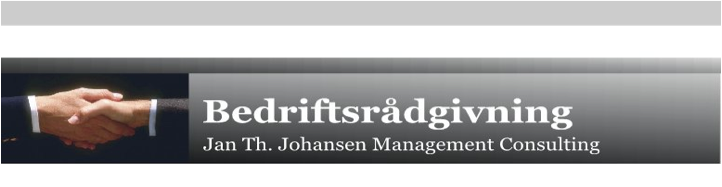 Porter’s Five Forces ModelPorters five forces er en modell som kan brukes til å formulere en mer bevisst strategisk posisjonering i forhold til konkurrentene i en bransje. Porter´s modell  tar utgangspunkt i fem krefter som påvirker konkurransesituasjonen i en bransje.Disse kreftene er :Trusselen fra alternative produkterTrusselen fra nye aktørerØkt konkurranse fra eksiterende konkurrenterLeverandørenes forhandlingsmaktKundenes forhandlingsmakt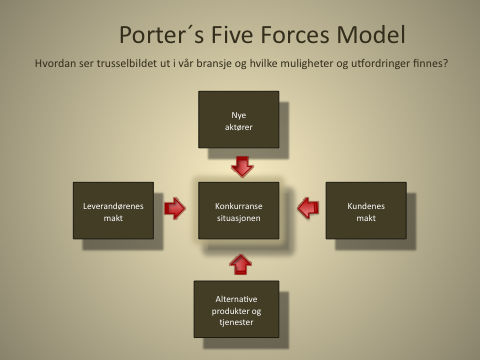 1. Trusselen fra alternative produkterTrusselen oppstår avhengig av hvor lett det er for kundene å velge konkurrentenes produkter og tjenester. Trusselen er høy når:mange substituerbare produkter eller tjenester er tilgjengelig.kundene lett kan finne produkter eller tjenester til samme eller lavere pris  konkurrentenes kvalitet er bedre produktene kan leveres av konkurrenter med høy inntjening og mulighet til å operere med et lavere prisnivåBevisstheten om hvor bransjen og egen virksomhet befinner seg i dette landskapet vil kunne bidra til utvikling av mer spesifikke produkt-, service og prisstrategier.2. Trusselen fra nye aktører Hvor omfattende trusselen fra nye aktører er avhenger av hvor lett det er å etablere seg i en bransje. Trusselen fra nye aktører er høy når:etableringen ikke er kapitalkrevendestordriftsfordeler ikke er utnyttetkundene lett kan bytte leverandør teknologiske løsninger er lett tilgjengeligegraden av differensiering er lavEn bransje som er utsatt for hyppige nyetableringer kan være strategisk krevende. Faren for overetablering og lav inntjening er stor. Omstillinger og strukturelle tilpasninger i bransjen kan bli en konsekvens. De strategiske valgene kan derfor være utfordrende. Strategiske muligheter finnes innen restrukturering, utnyttelse av stordriftsfordeler og differensiering.3. Bransjens konkurranse intensitetBransjens konkurranse intensitet bestemmes av antall konkurrenter, hvor dyktige de er og hvor intensiv konkurranse situasjonen er. Konkurranse intensiteten er høy når:det er flere små og likverdige konkurrenter . (Situasjonen        er omvendt når det er en dominerende markedsleder).det er enkelt for kundene å bytte leverandørbransjen vokserexit barrierene er høye og konkurrenten blir og fortsetter        konkurransen.de faste kostnader er høye. En situasjon hvor prisreduksjoner må kompenseres med vesentlig høyere volumerEn bransje med høy konkurranseintensitet preges av aggressiv annonsering, pris- og tilbudskrig. Dette fører igjen til reduserte marginer og økt kostnadsnivå. De strategiske valgene, som ofte er relatert til pris og kvalitet, kan være vanskelige og gjennomføre dersom inntjeningen stadig synker. 4. Leverandørenes forhandlingsmaktLeverandørens forhandlingsmakt kan være en trussel dersom leverandøren har stor innflytelse på priser og betingelser i bransjen.Leverandørene er sterkest når:leverandørene er konsentrert og godt organisertmuligheten for alternative produkter eller løsninger er begrensetleverandørens produkter er best eller unikekostnadene ved å skifte leverandør er høyedu ikke er en viktig kunde for leverandøren Dersom leverandørene dominerer bransjen kan dette innebære vesentlige begrensninger. Et strategisk valg kan vare å skape en vinn-vinn relasjon hvor begge har fordeler av samarbeidet. 6. Kjøpers forhandlingsmaktKjøpers forhandlingsmakt relateres til kjøpers mulighet til å påvirke priser og betingelser. Kjøper har stor forhandlingsmakt når:få kjøpere har tilgang til mange leverandørerkjøper handler i store volumer produktene eller tjenesten ikke er differensiertekjøpers kostnader ved å bytte leverandør er lave kjøpere er pris sensitive trussel om integrasjon er troverdigEn mulig strategisk løsning kan være å utrede differensieringsstrategier som gjør produkter og tjenester mer unike for kundene.De fleste bransjer vil i større eller mindre grad oppleve at de fem kreftene virker samtidig. I enkelte bransjer vil noen av elementene være mer dominerende enn i andre bransjer og på den måten prege bransjens konkurransesituasjon. Porters five forces kan brukes som et utgangspunkt for å lage en kvalitativ evaluering av en virksomhets strategiske posisjon. God kunnskap om en bransjes utvikling, utfordringer og muligheter er i seg selv et konkurransefortrinn. En kunnskap som systematisk kan utvikles og danne grunnlag for unike strategier som kan gi et forsprang i forhold til konkurrentene.Michael Porters five forces modell gir nyttig input og tilleggsinformasjon til  SWOT analyser, scenario utvikling og utvikling av mer realistiske ambisjoner.                                             www.bedriftsradgivning.org